Name of Journal: World Journal of OrthopedicsManuscript NO: 45160Manuscript Type: CASE REPORTRecalcitrant distal humeral non-union following previous Leiomyosarcoma excision treated with retainment of a radiated non-angiogenic segment augmented with 20 cm free fibula composite graft: A case reportGathen M et al. Treatment alternative for humeral non-union
Martin Gathen, Grayson Norris, Simon Kay, Peter V GiannoudisMartin Gathen, Department of Orthopedics and Trauma Surgery, University Hospital of Bonn, Bonn 53129, GermanyGrayson Norris, Peter V Giannoudis, Academic Department of Trauma and Orthopaedics, School of Medicine, University of Leeds, Leeds LS3 3EX, United KingdomSimon Kay, Plastik and Reconstructive Surgery, School of Medicine, University of Leeds, Leeds LS3 3EX, United KingdomORCID number: Martin Gathen (0000-0002-9368-2033); Grayson Norris (0000-0002-8815-1385); Simon Kay (0000-0003-4028-0791); Peter V Giannoudis (0000-0002-5205-7696).Author contributions: Gathen M reviewed the literature and drafted the manuscript. Giannoudis PV and Kay S were the patient’s surgeons, reviewed the literature and contributed to manuscript drafting; they were also responsible for the revision of the manuscript for important intellectual content; Norris G reviewed the literature and contributed to manuscript drafting; all authors issued final approval for the version to be submitted. Informed consent statement: Informed written consent was obtained from the patient for publication of this report.Conflict-of-interest statement: All Authors declare no conflict of interest.CARE Checklist (2016) statement: The authors have read the CARE Checklist and the manuscript was prepared and revised according the CARE Checklist (2016).Open-Access: This article is an open-access article which was selected by an in-house editor and fully peer-reviewed by external reviewers. It is distributed in accordance with the Creative Commons Attribution Non Commercial (CC BY-NC 4.0) license, which permits others to distribute, remix, adapt, build upon this work non-commercially, and license their derivative works on different terms, provided the original work is properly cited and the use is non-commercial. See: http://creativecommons.org/licenses/by-nc/4.0/Manuscript source: Unsolicited manuscriptCorresponding author: Peter V Giannoudis, BSc, FRSC, MBBS, MD, Professor, Academic Department of Trauma and Orthopaedics, School of Medicine, University of Leeds, Great George Street, Leeds LS3 3EX, United Kingdom. pgiannoudi@aol.comTelephone: +44-113-3922750Fax: +44-113-3923290Received: December 14, 2018 Peer-review started: December 14, 2018 First decision: January 11, 2019 Revised: February 27, 2019 Accepted: March 12, 2019Article in press: March 12, 2019Published online: April 18, 2019AbstractBACKROUNDLeiomyosacromas in the Extremities are rare malignant smooth muscle tumors. Adjuvant radiation therapy, in combination with wide surgical excision allows the best chance of treatment. During the follow up pathological fractures are common complications that can be accompanied by Implant failure and defect situations that are most challenging in their management. CASE SUMMARYWe present a case of a 52-year-old female suffering from a pathological fracture of the humeral shaft 10 years after resection of a Leiomyosarcoma and postoperative radiotherapy. She developed implant failure after retrograde nailing and another failure after revision to double plate fixation. In a two-stage revision, the implants were removed and the huge segmental defect created after debridement was bridged by a compound osteosynthesis with nancy nails and bone cement for formation of the induced membrane. Due to the previous radiotherapy treatment, 20 cm of the humeral shaft were declared devascularized but were left in situ as a scaffold. In the second stage, a vascularized fibula graft was used in combination with a double plate fixation and autologous spongiosa grafts for final reconstruction. CONCLUSIONThis combinatory treatment approach led to a successful clinical outcome and can be considered in similar challenging cases. Key words: Humerus; Fibular graft; Bone tumor; Osseous defect; Implant failure; Leiomyosarcoma; Case report© The Author(s) 2019. Published by Baishideng Publishing Group Inc. All rights reserved.Core tip: We present an innovative treatment alternative for segmental bone defects after pathological fracture, tumor resection and radiation of the humerus. A combination of Induced membrane, vascularized fibula graft and double plate fixation was used to bridge a segmental bone defect. Devascularized bone stock was left in situ as a scaffold and not resected as usual. The treatment approach led to a successful clinical outcome and can be considered in similar complex cases.Citation: Gathen M, Norris G, Kay S, Giannoudis PV. Recalcitrant distal humeral non-union following previous Leiomyosarcoma excision treated with retainment of a radiated non-angiogenic segment augmented with 20 cm free fibula composite graft: A case report. World J Orthop 2019; 10(4): 212-218  URL: https://www.wjgnet.com/2218-5836/full/v10/i4/212.htm  DOI: https://dx.doi.org/10.5312/wjo.v10.i4.212INTRODUCTIONAfter resection of musculoskeletal tumors and following radiotherapy, bone necrosis, osteopenia or radiation-induced neoplasm can be seen[1]. Osteoradionecrosis after radiotherapy often shows a long latent period and the incidence rate is described between 1%-11%. Noteworthy, pathologic fractures become a feared complication and can occur even years after therapy[2].When pathological fractures occur non-operative therapy rarely provides satisfactory return of function or pain relief. Stabilisation with different methods such as plate fixation, intramedullary nails, external fixators and segmental prosthetic implants can be used with reported osteosynthesis failure rates between 12.2%-22%[3,4]. In cases of segmental bone defects especially those associated with soft-tissue defects, reconstructive options remain limited. Moreover, the presence of previous radiated bone with no inherent angiogenic properties makes this problem even more challenging[3].In the herein case study, we report the management of a recalcitrant distal humeral non union with implant failures after tumor resection and radiotherapy. Our strategy of optimum fixation accompanied by biological augmentation led to a successful outcome.CASE PRESENTATIONChief complaintsA 52-year-old female patient was referred to our institution with persistent pain of the right humerus due to recurrent implant failure and non-union of the right humerusHistory of present illnessTen years previously, the fracture area she was being treated for, had been diagnosed with a grade 2 Leiomyosarcoma. After surgical resection and free tissue transfer (groin flap for covering), a post-operative radiotherapy with 60Gy in 30 fractions was prescribed. The patient then sustained a closed fracture of the right humeral shaft whilst lifting a light object. The fracture was then stabilised with a retrograde nail but fixation failed after 18 mo (Figure 1). The fracture was then revised to a double plate fixation and biological enhancement was achieved with the implantation of autologous bone grafting harvested from the pelvic iliac crest (Figure 2). However, 14 mo after the revision, the patient presented with non-union associated with implant failure and was referred to our institution (Figure 2).History of past illnessThe patient had a free previous medical history.Physical examinationThe patient showed movement dependent pain of the right upper arm. Due to the implanted double plate fixation there was no instability. After radiation and previous surgery the skin was compromised by massive scar tissue formations. The patient showed no clinical signs of infection and no neurological deficits. Laboratory examinationsBlood analysis as well as urine analysis were normal. Electrocardiogram, chest X-ray and arterial blood gas were also normal. Imaging examinationsA staging computed tomography and magnetic resonance imaging scan of the upper arm showed no local recurrence or metastatic disease. FINAL DIAGNOSISDistal humeral non-union associated with implant failure after resection of a Leiomyosacroma and following radiotherapy.TREATMENTDue to the previous radiotherapy and concerns about the possibility of low-grade infection, a two-stage revision was planed. Initially, the implants were removed and the non union area was debrided with multiple tissue samples sent to microbiology. A defect of 2.5 cm was created. Temporary stabilisation was performed using a compound osteosynthesis with nancy nails and bone cement followed by wound closure (Figure 3). The notes from the referral hospital center were requested in order to identify the extent of the previous bone radiated area. Two out of the 5 culture specimens grew staphylococcus aureus and the patient was treated with appropriate antibiotics for a period of 6 wk. During the second stage and despite the induction of the induced membrane (IM) (which can promote bone regeneration), it was felt that autologous bone grafting in isolation would not be successful since the bone edges around the non union site were lacking angiogenic capacity and healing potential[5]. The zone of the previous radiotherapy was assessed to have been from the olecranon fossa to 20 cm proximally just below the lesser tuberosity. In view of the extent area of radiated bone it was decided to leave this section of humerus in situ and considered it in our reconstruction strategy as a scaffold. A composite fibula vascularised graft was harvested from the ipsilateral tibia 20 cm in length and the vascular graft was connected to the brachial artery. The fibula graft was placed anterior laterally and two plates were used for stabilisation. One to provide continuity to the distal and proximal radiated humeral segments and the other to stabilise the fibula on the humerus (Figure 4). The previous created bone defect was addressed by shortening of the humeral shaft by 2.5 cm. Autologous bone graft was implanted distally. OUTCOME AND FOLLOW-UPAfter a period of 6 months osseous healing was observed. Twelve months following reconstruction one plate was removed due to soft tissue irritation. At final follow up (2 years later), hypertrophy of the fibula graft was noted with restoration of right arm function (Figure 5). The range of motion was full flexion, minus 200 of full extension and full supination pronation of the forearm. Shoulder movements were full and pain free. DISCUSSIONPathological fractures of the humerus are common and associated with high re-operation rates[6]. Sarahrudi et al[4] analysed the treatment of 39 patients with pathological humerus fractures and reported a complication rate of 14.6%. They found intramedullary stabilization to be most reliable for fractures of the diaphysis and ORIF preferable for the treatment of metaphyseal fractures and for patients with a solitary metastasis[4]. In a different study, a cemented hemiprosthesis for proximal fractures was found most suitable and intramedullary nailing for lesions in the diaphysis[6]. Previous radiotherapy in the medical history of pathological fractures and particularly non union complicates treatment options and fracture healing potential due to radiation-induced osteopenia and loss of bone vitality. In our case there were 2 previous attempts of reconstruction without success. Although the masquelet technique was employed[5], it was felt that even with the presence of the IM in situ, which is highly vascular, containing growth factors and osteprogenitor cells, the chance of healing was low. Consequently, it was deemed essential to bring vascularity to the region and structural support with the free fibula composite vascularised graft being the ideal option to bridge the avascular area of the humerus. Moreover, the retainment of the humeral avascular segment would simplify the reconstruction process by acting as a scaffold within the local environment. The double plate approach provided adequate mechanical stability until evolution of healing occurred. Segmental defects in long bones are challenging tasks especially when further factors such as poor soft tissue, osteonecrosis or infections are present. A variety of techniques and their combinations have been described such as bone transportation, IM Technique, autograft bone grafting, and megaprosthesis[7-9].Using a vascularized fibula graft is a highly sophisticated technical procedure with potential complications including non-union, graft fracture and donor site morbidity. Advantages include the straight configuration and dual vascularity (endosteal and periosteal). The method provides shorter duration than therapy with bone transportation and a tendency for hypertrophy in response to microscopic stress fractures[10,11]. The IM Technique is described for diaphyseal defects from 5 to 25 cm allowing formation of bone by means of endochondral ossification with high union rates of 90%[12].In our case we employed a combination of techniques, including the IM, autologous bone grafting for the distal humerus segment, a composite vascular fibula graft and retainment of the radiated-devitalised humeral segment as a scaffold. One may argue that it is controversial that the avascular bone was left in situ because it is a widely accepted concept to resect avascular bone tissue completely[13,14]. However, this approach was found useful, eliminating the need of considering the use of a mega-prosthesis and facilitating the reconstruction process by acting as a bridge allowing implantation of the fibula graft. CONCLUSIONWe believe that the presented management of treatment of a recalcitrant humeral non-union with a background of previous pathological fracture following radiotherapy for Sarcomais a promising alternative and should be considered as an option of treatment, when contemplating reconstruction of such complex cases. REFERENCES1 Ugurluer G, Akbas T, Arpaci T, Ozcan N, Serin M. Bone complications after pelvic radiation therapy: evaluation with MRI. J Med Imaging Radiat Oncol 2014; 58: 334-340 [PMID: 24716673 DOI: 10.1111/1754-9485.12176]2 Stone HB, Coleman CN, Anscher MS, McBride WH. Effects of radiation on normal tissue: consequences and mechanisms. Lancet Oncol 2003; 4: 529-536 [PMID: 12965273 DOI: 10.1016/S1470-2045(03)01191-4]3 Tatar Z, Soubrier M, Dillies AF, Verrelle P, Boisgard S, Lapeyre M. Assessment of the risk factors for impending fractures following radiotherapy for long bone metastases using CT scan-based virtual simulation: a retrospective study. Radiat Oncol 2014; 9: 227 [PMID: 25319635 DOI: 10.1186/s13014-014-0227-1]4 Sarahrudi K, Wolf H, Funovics P, Pajenda G, Hausmann JT, Vécsei V. Surgical treatment of pathological fractures of the shaft of the humerus. J Trauma 2009; 66: 789-794 [PMID: 19276754 DOI: 10.1097/TA.0b013e3181692132]5 Giannoudis PV, Harwood PJ, Tosounidis T, Kanakaris NK. Restoration of long bone defects treated with the induced membrane technique: protocol and outcomes. Injury 2016; 47 Suppl 6: S53-S61 [PMID: 28040088 DOI: 10.1016/S0020-1383(16)30840-3]6 Wedin R, Hansen BH, Laitinen M, Trovik C, Zaikova O, Bergh P, Kalén A, Schwarz-Lausten G, Vult von Steyern F, Walloe A, Keller J, Weiss RJ. Complications and survival after surgical treatment of 214 metastatic lesions of the humerus. J Shoulder Elbow Surg 2012; 21: 1049-1055 [PMID: 21982491 DOI: 10.1016/j.jse.2011.06.019]7 Noaman HH. Management of upper limb bone defects using free vascularized osteoseptocutaneous fibular bone graft. Ann Plast Surg 2013; 71: 503-509 [PMID: 24126338 DOI: 10.1097/SAP.0b013e3182a1aff0]8 Heitmann C, Erdmann D, Levin LS. Treatment of segmental defects of the humerus with an osteoseptocutaneous fibular transplant. J Bone Joint Surg Am 2002; 84-A: 2216-2223 [PMID: 12473711 DOI: 10.1054/ijom.2002.0316]9 Calori GM, Colombo M, Malagoli E, Mazzola S, Bucci M, Mazza E. Megaprosthesis in post-traumatic and periprosthetic large bone defects: Issues to consider. Injury 2014; 45 Suppl 6: S105-S110 [PMID: 25457328 DOI: 10.1016/j.injury.2014.10.032]10 Molina CS, Stinner DJ, Obremskey WT. Treatment of Traumatic Segmental Long-Bone Defects: A Critical Analysis Review. JBJS Rev 2014; 2: pii: 01874474-201404000-00003 [PMID: 27490871 DOI: 10.2106/JBJS.RVW.M.00062]11 Bosemark P, Perdikouri C, Pelkonen M, Isaksson H, Tägil M. The masquelet induced membrane technique with BMP and a synthetic scaffold can heal a rat femoral critical size defect. J Orthop Res 2015; 33: 488-495 [PMID: 25639666 DOI: 10.1002/jor.22815]12 Masquelet AC. Induced Membrane Technique: Pearls and Pitfalls. J Orthop Trauma 2017; 31 Suppl 5: S36-S38 [PMID: 28938390 DOI: 10.1097/BOT.0000000000000979]13 Wang T, Wang W, Yin ZS. Treatment of osteonecrosis of the femoral head with thorough debridement, bone grafting and bone-marrow mononuclear cells implantation. Eur J Orthop Surg Traumatol 2014; 24: 197-202 [PMID: 23412306 DOI: 10.1007/s00590-012-1161-2]14 Abd-Ella MM, Galhoum A, Abdelrahman AF, Walther M. Management of Nonunited Talar Fractures With Avascular Necrosis by Resection of Necrotic Bone, Bone Grafting, and Fusion With an Intramedullary Nail. Foot Ankle Int 2017; 38: 879-884 [PMID: 28587485 DOI: 10.1177/1071100717709574]P-Reviewer: Gad EH, Salvadori M, Yu B S-Editor: Ji FF L-Editor: A E-Editor: Wu YXJ Specialty type: OrthopedicsCountry of origin: United KingdomPeer-review report classificationGrade A (Excellent): 0Grade B (Very good): B, BGrade C (Good): CGrade D (Fair): 0 Grade E (Poor): 0A                                         B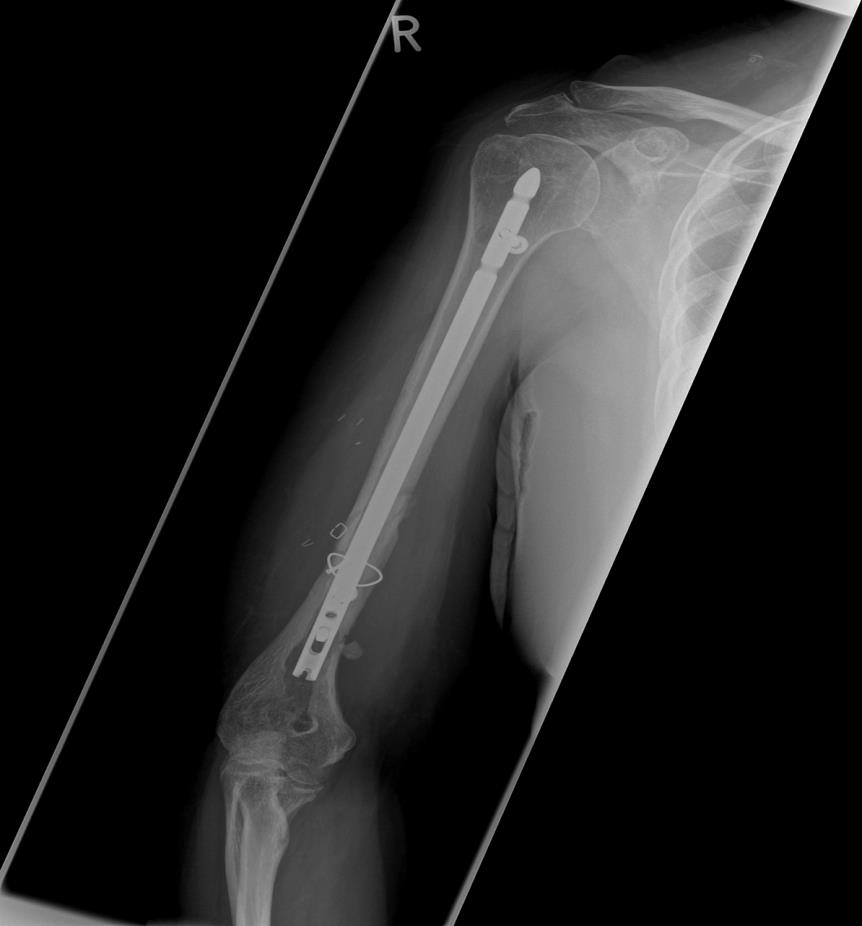 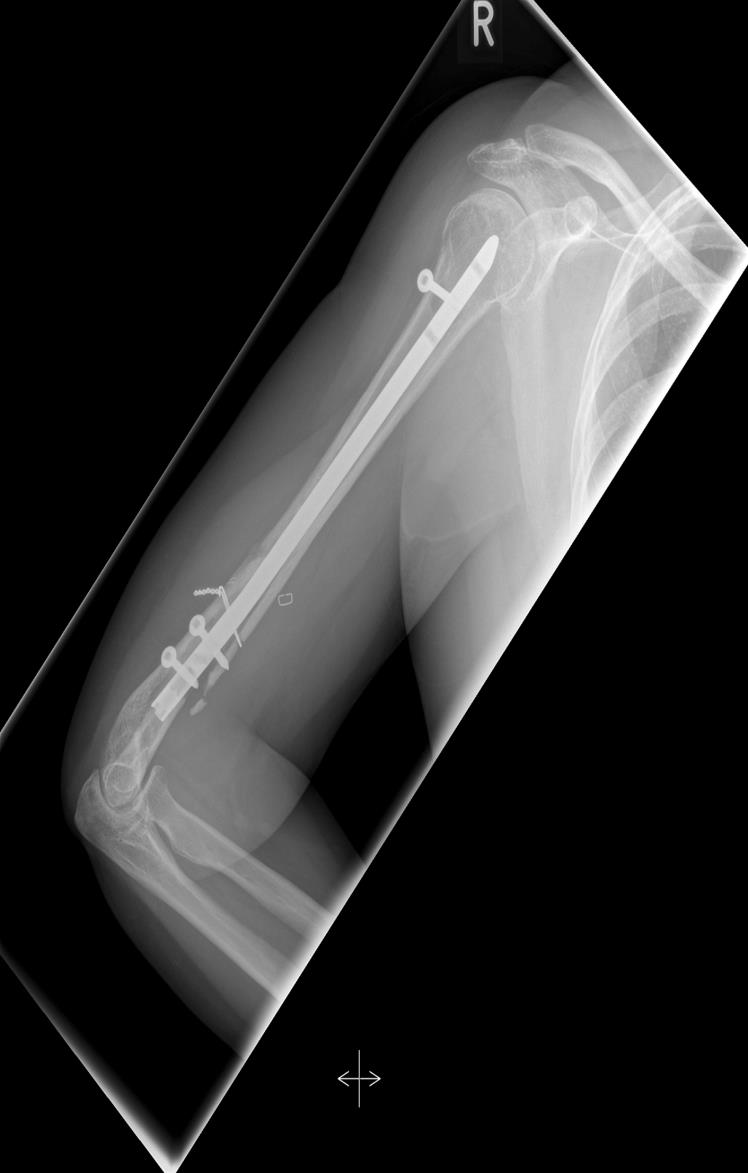 Figure 1 Implant failure after intramedullary nailing. A: AP view of the right humerus after retrograde intramedullary nailing and implant failure; B: Lateral view with displaced distal fragment.A                             B                             C                                    D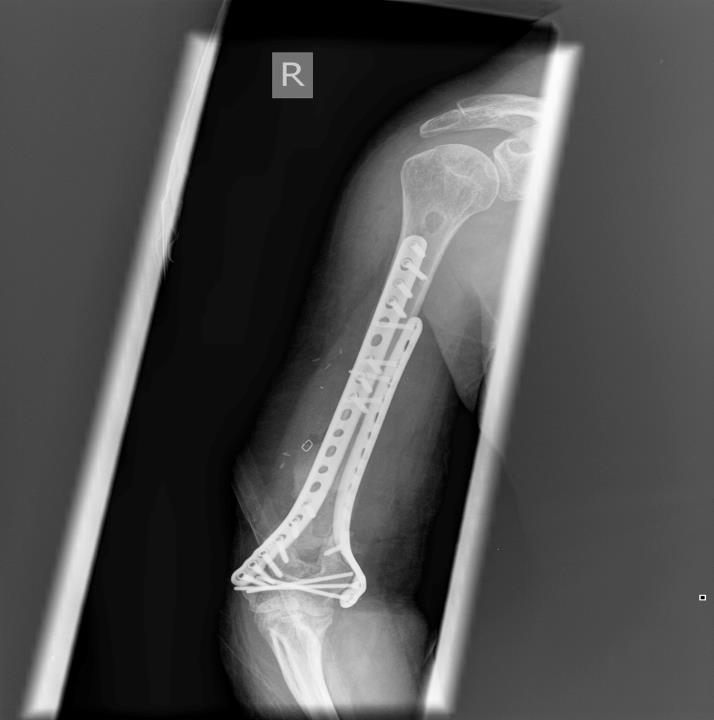 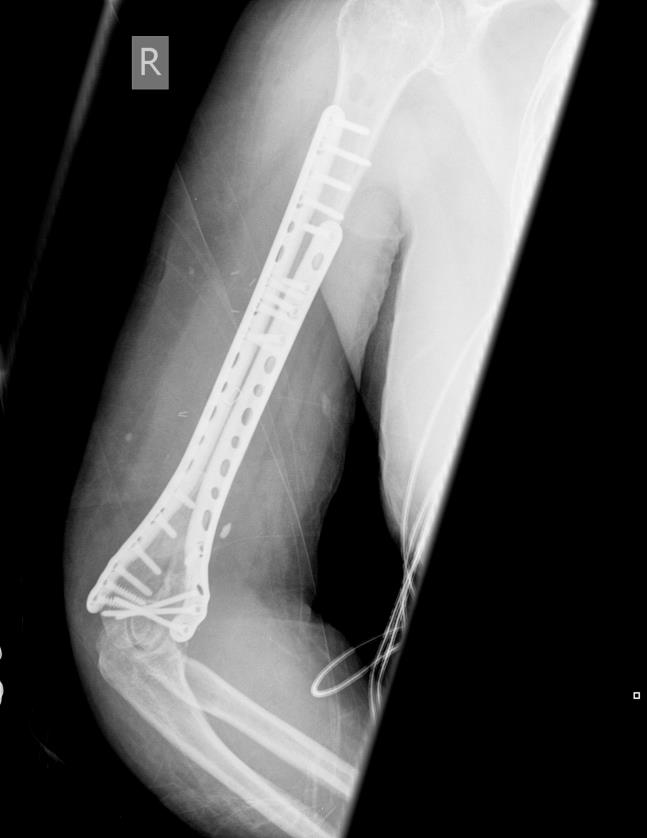 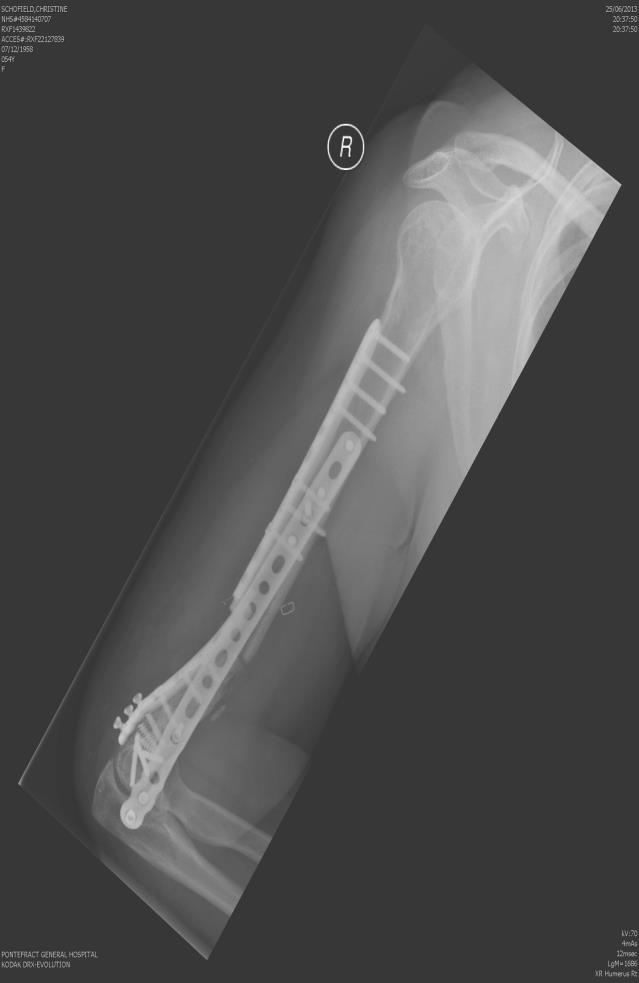 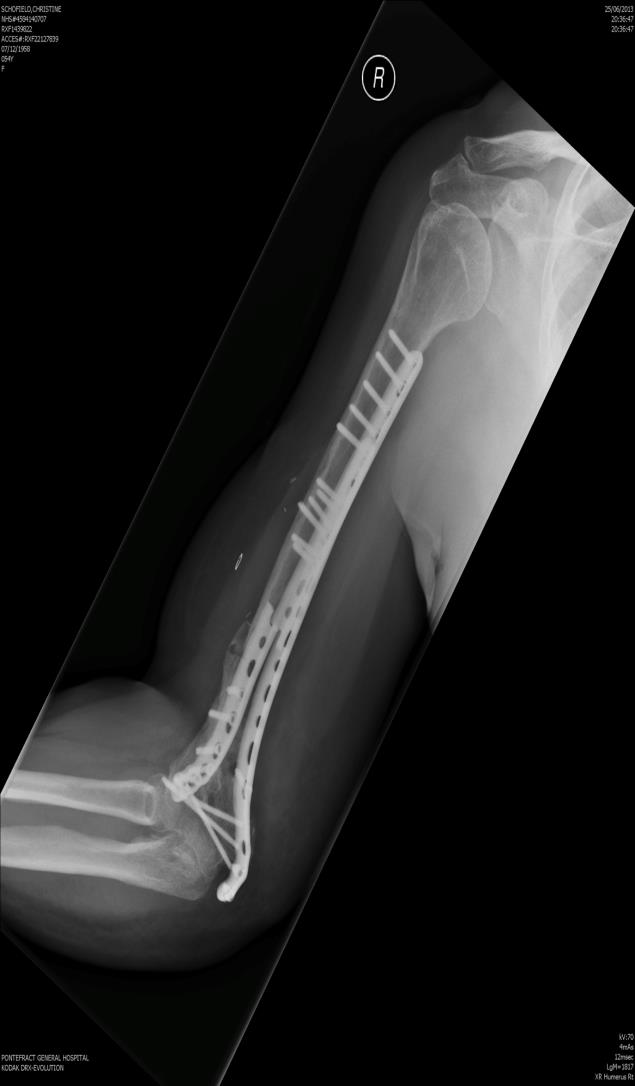 Figure 2 Second implant failure after ORIF. A: AP view of the right humerus shortly after revision using double plate fixation; B: Lateral view; C: AP view 14 mon after revision to ORIF; D: Lateral view after implant failure. A                                                    B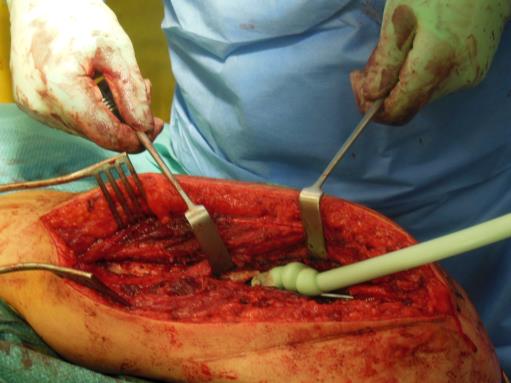 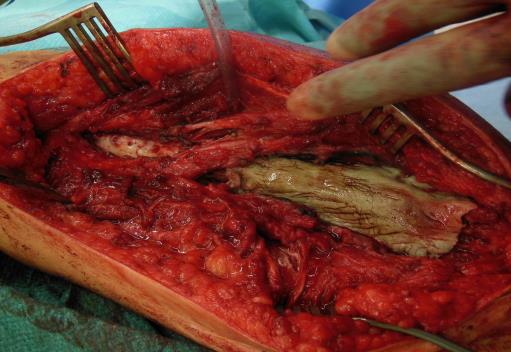 C                  D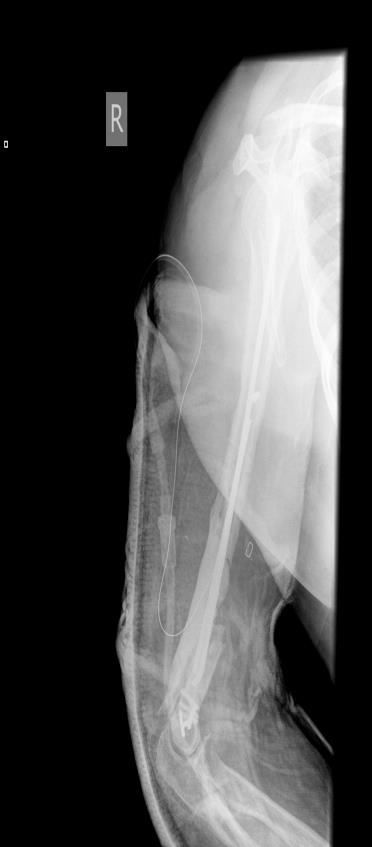 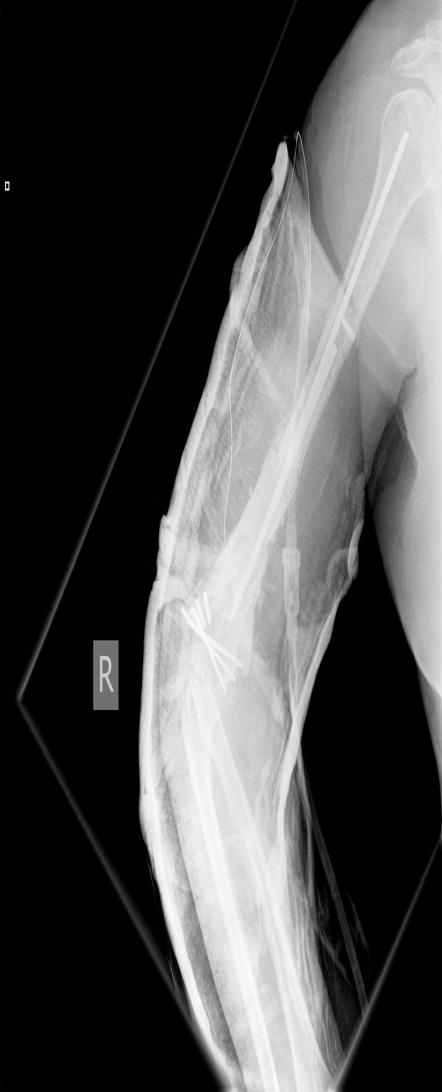 Figure 3 Induced membrane technique. A: Intraoperative picture of the cement application to the humeral defect site after implantation of two nancy nails; B: Hardened cement used as a temporary space holder; C, D: AP and lateral X-ray after first surgery and implantation of two nancy nails.A                                                                      B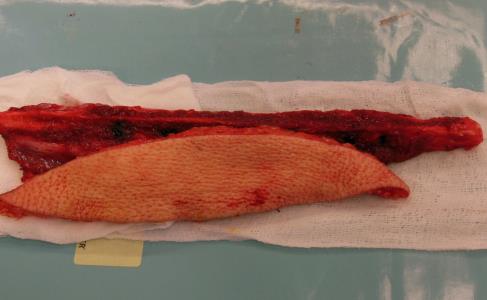 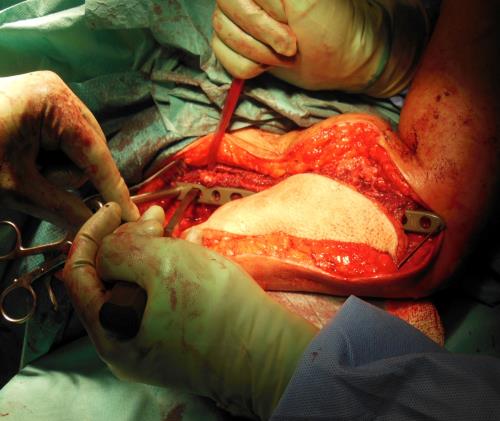 C                                         D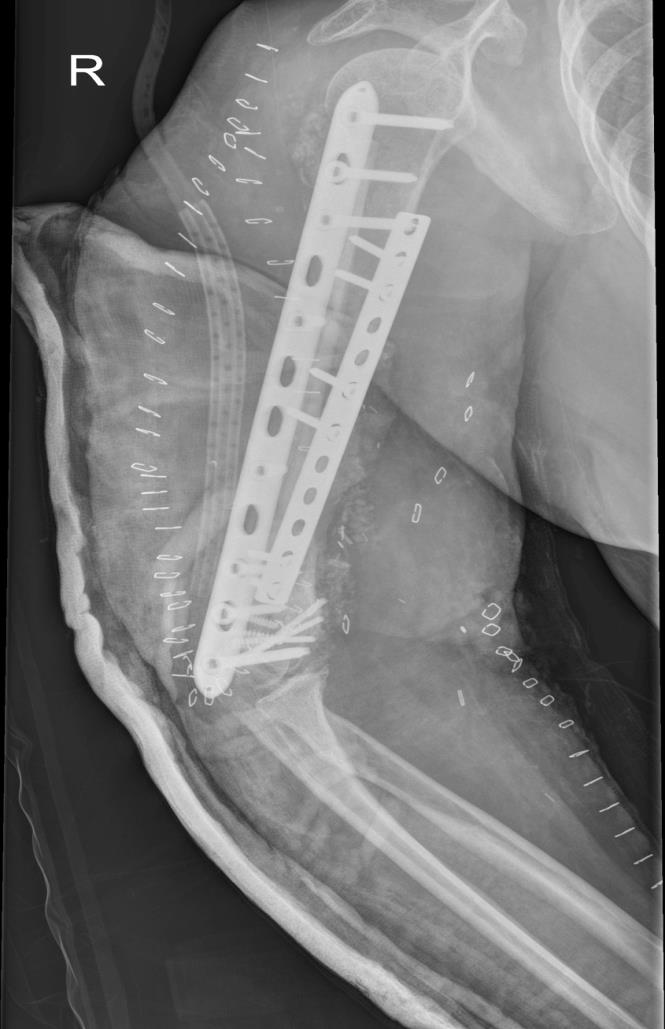 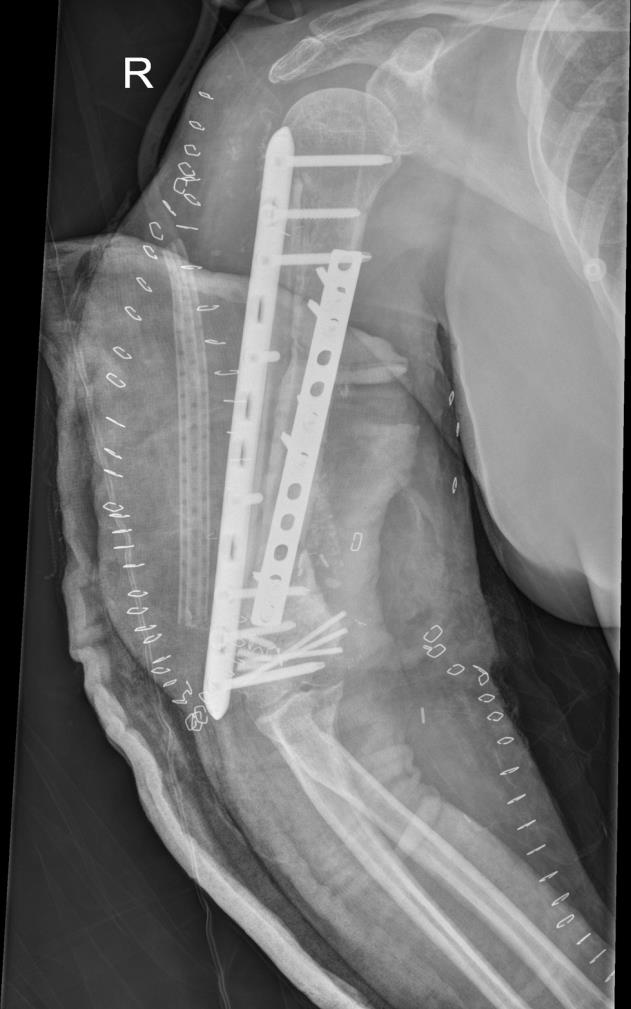 Figure 4 Vascularized fibula graft and plate fixation. A: Vascularized fibula graft (VFG) after harvesting. B: Final plate fixation for stabilization of the VFG and bridging the defect.  C, D: Lateral and AP X-ray after double plate fixation and combined vascularized fibular graft.A                                                        B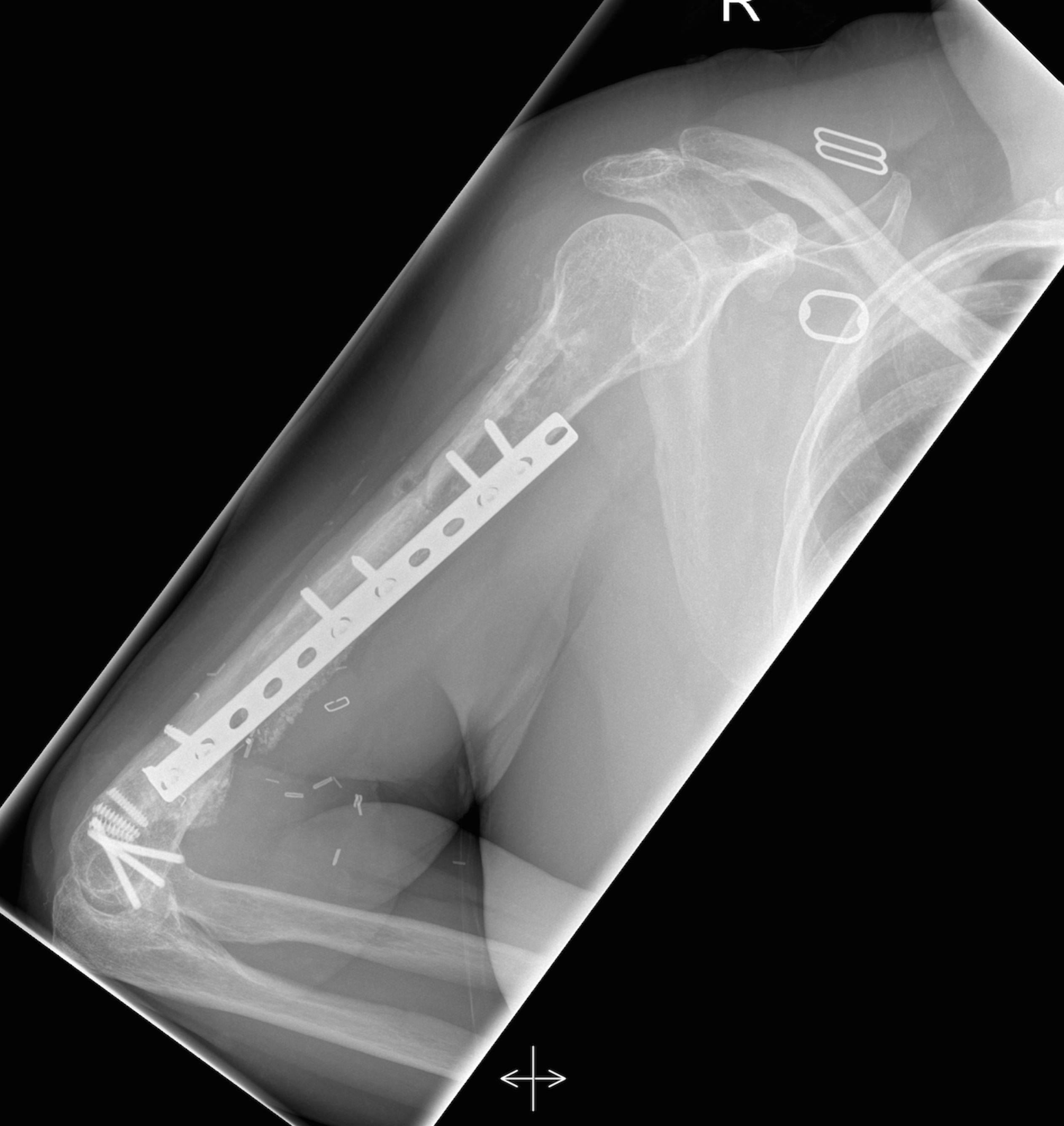 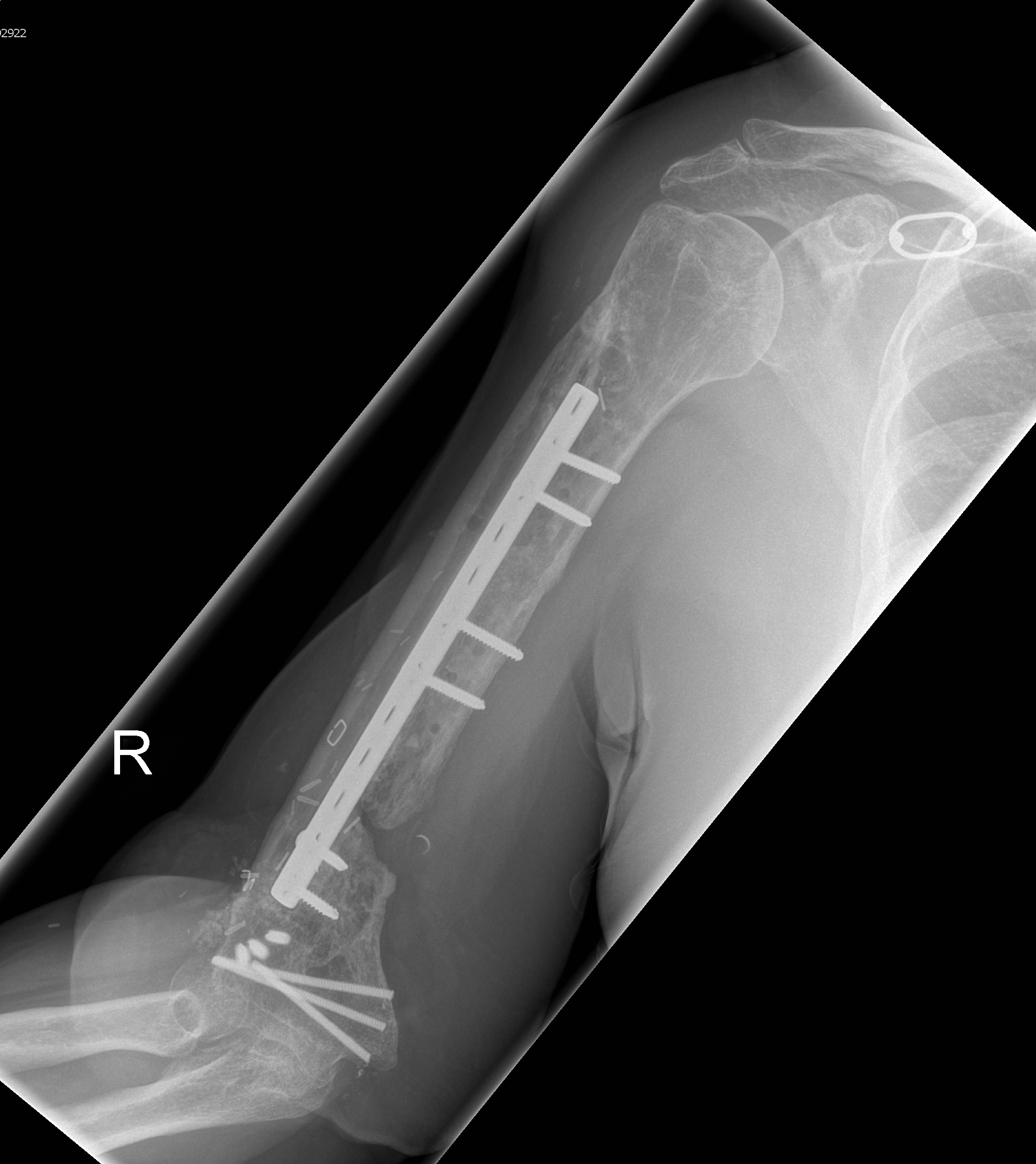 Figure 5 Final result. A: Final lateral X-ray after removal of one plate and osseous integration of the vascularized fibula graft (VFG); B: AP view with a good sight on the integrated VFG.